З  А  П  О  В  Е  Д№................/.................2021г.	Във връзка с образувана административна преписка по повод постъпило заявление с вх. №95.00-228 /17.05.2021г. от Кмета на Община Ихтиман Калоян Илиев за разглеждане и одобряване на проект за изменение на кадастрален план за нанасяне на нов ПИ 2928 , кв.191, част от ПИ 2848 по плана на гр.Ихтиман, и след като се запознах с нея, установих следното:	Настоящият проект е изработен съгласно изискванията на Закона за кадастъра и имотния регистър и Наредба №РД 02-20-05/15.12.2016г. за съдържанието, създаването и поддържането на кадастралната карта и кадастралните регистри. Представени са Акт за публична общинска собственост №553 от 27.04.2021г., издаден от Община Ихтиман, вписан в службата по вписванията с вх. Рег. № 1269/29.04.2021г., акт №64, том 6, дело 1115/2021г., скица №300/13.04.2021г., издадена от Дирекция „АС“ Ихтиман, ръчна скица, резултати от геодезически измервания и обработката им, координати на подробните точки, скица-проект, обяснителна записка, заповед №184/09.05.2001г. на Изпълнителен директор на АГКК, застрахователна полица, магнитен носител- CD диск.	С проекта за изменение се прави попълване на нов проектен номер на поземлен имот 2928 като част от ПИ 2848.	Проектът е разгледан от Общински експертен съвет по устройство на територията и приет с решение IV-2 по протокол  №3 от 30.06.2021г..	С оглед на гореизложените мотиви и на основание чл.44, ал.1 т. 13 и ал. 2 от Закона за местното самоуправление и местната администрация, §4, ал1, т.2 от ПЗР на ЗКИР и §4, ал.6 от ПЗР на Наредба РД-02-20-5 от 15.12.2016г. за Съдържанието, създаването и поддържането на кадастралната карта и кадастралните регистриО Д О Б Р Я В А М :    Проект за  изменение на кадастрален план за нанасяне на нов ПИ 2928 , кв.191, част от ПИ 2848 по плана на гр.Ихтиман.Проектен поземлен имот 2928 е  с площ 247 кв.м. Проектен поземлен имот 2848 е  с площ 1 733,80 кв.м.На основание §4, ал.8 от ПЗР на Наредба РД-02-20-5 от 15.12.2016г. за съдържанието, създаването и поддържането на кадастралната карта и кадастралните регистри, настоящата заповед да се обяви на заинтересованите лица по реда на АПК. Настоящата заповед подлежи на обжалване пред Административен съд София област в 14 дневен срок от съобщаването й.КАЛОЯН ИЛИЕВ    /п/КМЕТ НАОБЩИНА  ИХТИМАНИзготвил:   /п/Вяра ИвановаГлавен специалист „АС“Съгласувал: инж. Анна Чукова    /п/геодезист Община Ихтиман         заповедта влиза в сила на:………………………..       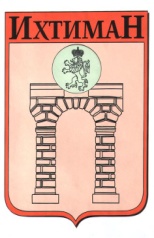 ОБЩИНА ИХТИМАН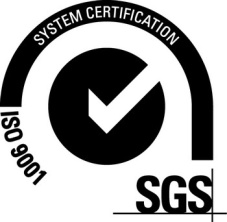  2050 гр. Ихтиман, ул. „Цар Освободител“ № 123 0724 / 82381,  0724 / 82550, obshtina_ihtiman@mail.bg